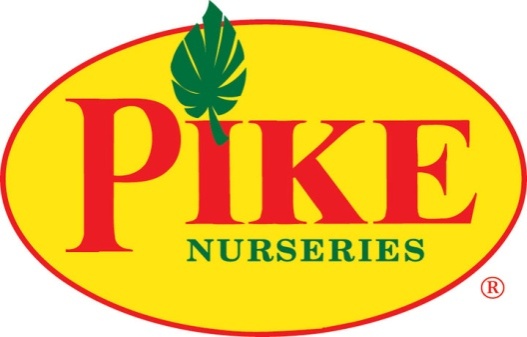 MORE INFORMATIONLaurel Haislip/Becca MeyerBRAVE Public Relations404.233.3993lhaislip@bravepublicrelations.com/bmeyer@bravepublicrelations.com**MEDIA ADVISORY**Pike Nurseries to spread holiday cheer with FREE Christmas Garden Party, November 30Local garden center to commemorate the season with spectacular savings and festive bites!ATLANTA (November 10, 2017) – Customers are invited to ring in the holly jolly season with Pike Nurseries’ annual Christmas Garden Party on Thursday, November 30. From 4-9 p.m., guests will enjoy light bites, complimentary “poinsettia” cocktails and holiday savings at all Pike Nurseries locations. With the best selection of Christmas trees, seasonal accessories and fresh greenery décor, Pike Nurseries has all the holiday essentials to make the season merry and bright.  WHAT: 	Annual Christmas Garden Party Celebrate the season with decadent treats, festive décor, seasonal savings and more!WHEN:		Thursday, November 30		4-9 p.m.*		*Pike Nurseries’ Lake Oconee store location will host the event from 3-7 p.m.*Food and drink service will end one hour priorWHERE:	All Pike Nurseries locations		Visit www.pikenursery.com for local store informationCOST:	The event is FREE to attend INFO:	For more information on the Christmas Garden Party or other events, visit bit.ly/PikeNurseriesevents. For more information about Pike Nurseries, please visit www.pikenursery.com.Visit Pike Nurseries on Facebook, Twitter, Pinterest and Instagram.# # #